СХЕМА ГРАНИЦ ПРИЛЕГАЮЩИХ ТЕРРИТОРИЙРаздел 1 Схема прилегающей территории Раздел 2Схема прилегающей территорииОписание местоположения границ прилегающих территорийРаздел 3 Схема прилегающей территорииПлан (чертеж, схема) прилегающих территорий Лист  № 1 раздела 1 Всего листов раздела 1: 1Всего разделов: 3Всего листов: 3ОКТМО657300000016573000000165730000001Всего прилегающих территорий: 4069,59 кв.мВсего прилегающих территорий: 4069,59 кв.мВсего прилегающих территорий: 4069,59 кв.мВсего прилегающих территорий: 4069,59 кв.мНомер п/пУсловный номер прилегающей территорииКадастровый номер объекта недвижимостиПлощадь территорииМестоположение прилегающей территории (адресные ориентиры)166:34:0502027: ПТ1566:34:0502027:2384069,59 кв.мСвердловская обл., г.Асбест,ул. Плеханова, 58Лист  № 1 раздела 2 Всего листов раздела 2: 1Всего разделов: 3Всего листов: 3ОКТМО657300000016573000000165730000001Всего прилегающих территорий: 4069,59 кв.мВсего прилегающих территорий: 4069,59 кв.мВсего прилегающих территорий: 4069,59 кв.мВсего прилегающих территорий: 4069,59 кв.мУсловный номер прилегающей территорииНомера точекКонтурКоординатыКоординатыУсловный номер прилегающей территорииНомера точекКонтурXY66:34:0502027: ПТ1511410611,111584349,8466:34:0502027: ПТ1521410686,541584372,5566:34:0502027: ПТ1531410702,411584375,4066:34:0502027: ПТ1541410717,161584378,2466:34:0502027: ПТ1551410731,431584319,5266:34:0502027: ПТ1561410691,101584308,6766:34:0502027: ПТ1571410656,721584281,3566:34:0502027: ПТ1581410647,831584276,7966:34:0502027: ПТ1591410636,261584272,3966:34:0502027: ПТ15101410622,131584269,4966:34:0502027: ПТ1511410611,111584349,8466:34:0502027: ПТ15112410613,271584334,1566:34:0502027: ПТ15122410620,341584282,6166:34:0502027: ПТ15132410626,761584284,3166:34:0502027: ПТ15142410632,101584286,1766:34:0502027: ПТ15152410640,991584290,1466:34:0502027: ПТ15162410649,881584294,7066:34:0502027: ПТ15172410682,371584321,0666:34:0502027: ПТ15182410685,591584322,7066:34:0502027: ПТ15192410713,301584330,6266:34:0502027: ПТ15202410707,411584354,8666:34:0502027: ПТ15212410695,481584351,6166:34:0502027: ПТ15222410691,071584358,2666:34:0502027: ПТ15232410618,861584335,39Лист  № 1 раздела 3 Всего листов раздела 3: 1 Всего разделов: 3Всего листов: 3ОКТМО657300000016573000000165730000001Всего прилегающих территорий: 4069,59 кв.мВсего прилегающих территорий: 4069,59 кв.мВсего прилегающих территорий: 4069,59 кв.мВсего прилегающих территорий: 4069,59 кв.м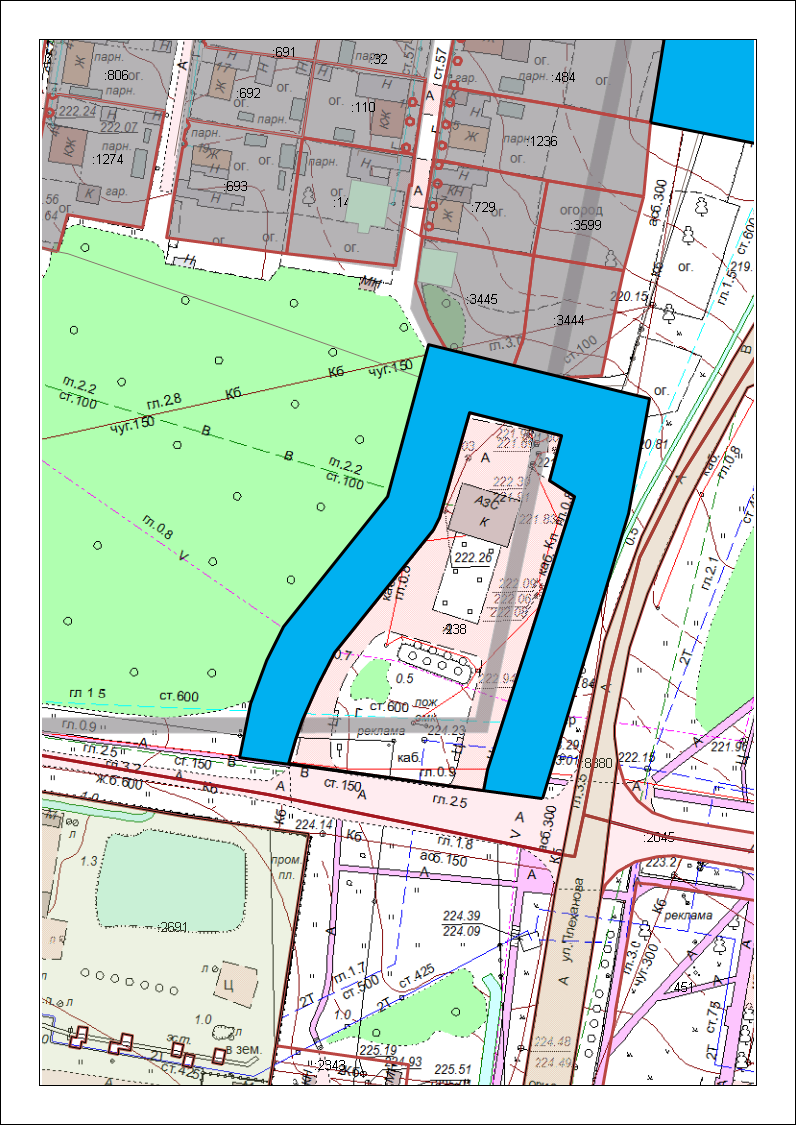 Масштаб:1:1000